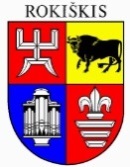 ROKIŠKIO RAJONO SAVIVALDYBĖS TARYBASPRENDIMASDĖL CENTRALIZUOTAI TIEKIAMŲ ŠILUMOS IR KARŠTO VANDENS KAINŲ DEDAMŲJŲ NUSTATYMO AKCINEI BENDROVEI „ROKIŠKIO KOMUNALININKAS“2021 m. lapkričio 26 d. Nr. TS-Rokiškis	Vadovaudamasi Lietuvos Respublikos vietos savivaldos įstatymo 16 straipsnio 2 dalies 37 punktu, 18 straipsnio 1 dalimi, Lietuvos Respublikos šilumos ūkio įstatymo 32 straipsnio 7 ir 11 dalimis, Valstybinės kainų ir energetikos kontrolės komisijos 2009 m. liepos 8 d. nutarimu Nr. 03-96 patvirtinta Šilumos kainų nustatymo metodika bei 2009 m. liepos 21 d. nutarimu Nr. O3-106 patvirtinta Karšto vandens kainų nustatymo metodika, atsižvelgdama į akcinės bendrovės „Rokiškio komunalininkas“ 2021 m. spalio 26 d. raštą Nr.102/1, Rokiškio rajono savivaldybės taryba n u s p r e n d ž i a:	1. Nustatyti nuo 2022 m. sausio 1 d. trejų metų laikotarpiui AB „Rokiškio komunalininkas“ šilumos bazinių kainų dedamąsias be pridėtinės vertės mokesčio:	1.1. šilumos vienanarę kainą – 11,99 Eur ct už 1 kWh:1.1.1. vienanarės šilumos kainos pastoviąją dedamąją  – 7,80 Eur ct už 1 kWh;1.1.2. vienanarės šilumos kainos kintamąją dedamąją, išreikštą formule:	0,82 + (611,67 t.n.e. x  Xmed + 466,78 t.n.e. x Xdurp.+ 11,8 t.n.e x X diz.)/(9,5x1000x10) Eur ct už 1 kwh (priedas).	Kintamųjų sąnaudų dalis, priskirta šilumos gamybai, – 4,19 Eur ct už 1 kwh.	Kintamųjų sąnaudų dalis be kuro – 0,82 Eur ct už 1 kwh.	2. Nustatyti nuo 2022 m. sausio 1 d. dvylikos mėnesių laikotarpiui AB „Rokiškio komunalininkas“ perskaičiuotas šilumos kainų dedamąsias be pridėtinės vertės mokesčio:	2.1. šilumos vienanarę kainą – 11,99 Eur ct už 1 kWh:	2.1.1. vienanarės šilumos kainos pastoviąją dedamąją  – 7,80 Eur ct už 1 kWh;	2.1.2. vienanarės šilumos kainos kintamąją dedamąją, išreikštą formule:	0,82 + (611,67 t.n.e. x  Xmed + 466,78 t.n.e. x Xdurp.+ 11,8 t.n.e x X diz.)/(9,5x1000x10) Eur ct už 1 kwh (priedas).	3. Nustatyti nuo 2022 m. sausio 1 d. dvylikos mėnesių laikotarpiui karšto vandens bazinę kainą – 8,35 Eur be pridėtinės vertės mokesčio už 1 kub. m. (su šalto vandens ir nuotekų tvarkymo kainomis):3.1. karšto vandens kainos pastoviąją dedamąją – 3,98 Eur už 1 kub. m;3.2. karšto vandens kainos kintamąją dedamąją, išreikštą formule: Tkv kd=((51x8,85xTš)+(8,85xTgv ))/8,85 Eur už 1 kub. m..	3.3. Įpareigoti AB „Rokiškio komunalininkas“ kartą per mėnesi atlikti karšto vandens kainos perskaičiavimą.	4. Nustatyti atsiskaitomųjų karšto vandens apskaitos prietaisų aptarnavimo mokestį 2022 metams – 0,79 Eur skaitiklio priežiūrai kas mėnesį be PVM.	5. Pripažinti netekusiu galios nuo 2021 m. gruodžio 31 dienos Rokiškio rajono savivaldybės tarybos 2018 m. gruodžio 21 d. sprendimą Nr. TS-277 „ Dėl centralizuotai tiekiamos šilumos ir karšto vandens kainų nustatymo akcinei bendrovei „Rokiškio komunalininkas“.6. Skelbti šį sprendimą savivaldybės interneto svetainėje www.rokiskis.lt	Sprendimas per vieną mėnesį gali būti skundžiamas Regionų apygardos administraciniam teismui, skundą (prašymą) paduodant bet kuriuose šio teismo rūmuose, Lietuvos Respublikos administracinių bylų teisenos įstatymo nustatyta tvarka.Savivaldybės meras 							Ramūnas GodeliauskasVirginijus Lukošiūnas							Rokiškio rajono savivaldybės tarybos							2021 m. lapkričio 26 d. sprendimo Nr. TS-							priedas AB „ROKIŠKIO KOMUNALININKAS“ ŠILUMOS IR KARŠTO VANDENS KAINOS PERSKAIČIAVIMO FORMULĖS, TVIRTINAMOS ROKIŠKIO RAJONO TARYBOS SPRENDIMU, PAAIŠKINIMAS1.Vienanarės šilumos kintamosios dedamosios kaina, išreikšta formule:0,82 + (611,67 t.n.e. x  Xmed + 466,78 t.n.e. x Xdurp.+ 11,8 t.n.e x X diz.)/(9,5x1000x10) Eur ct už 1 kwh;0,82 – kintamųjų sąnaudų dalis be kuro, numatyta šilumos 1 kWh bazinės kainos skaičiavimuose, Eur ct/ kWh;611,67 t.n.e. – metinis medienos kiekis t.n.e. (tona naftos ekvivalento), numatytas šilumos bazinės kainos skaičiavimuose;Xmed - t.n.e. medienos kaina, taikoma šilumos kainos skaičiavimuose ir nustatyta pagal Šilumos kainų nustatymo metodikos reikalavimus;466,78 t.n.e. - metinis durpių kiekis t.n.e. (tona naftos ekvivalento), numatytas šilumos bazinės kainos skaičiavimuose;Xd - t.n.e. durpių kaina, taikoma šilumos kainos skaičiavimuose ir nustatyta pagal Šilumos kainų nustatymo metodikos reikalavimus;11,8 t.n.e - metinis dizelino kiekis t.n.e. (tona naftos ekvivalento), numatytas šilumos bazinės kainos skaičiavimuose;Xdiz- t.n.e. dizelino kaina, taikoma šilumos kainos skaičiavimuose ir nustatyta pagal Šilumos kainų nustatymo metodikos reikalavimus9,5 – numatytas realizuoti metinis šilumos kiekis tūkst. MWh, taikomas šilumos bazinės kainos skaičiavimuose.2. Karšto vandens (1 kub.m.) kintamosios dedamosios kaina, išreikšta formule:Tkv kd = ((51x1xTš)+(1xTg.v.))/1 Eur už kub.m.((51x8,85xTš)+(8,85xTgv ))/8,85 Eur už 1 kub. m..51 – šilumos kiekis kWh, reikalingas 1 kub.m. vandens pašildyti (kWh/kub.m.);8,85 – metinis vandens kiekis, reikalingas karštam vandeniui paruošti (tūkst. kub. m);Tš – pagamintos šilumos kintamosios dedamosios kaina (Eur/kWh);Tg.v.  – geriamojo šalto vandens kaina gyventojams (Eur/kub.m.);8,85 – numatytas realizuoti metinis karšto vandens kiekis (tūkst. kub.m.). Šios formulės paskaičiuotos pagal Šilumos kainų nustatymo metodikos (Valstybinės kainų ir energetikos kontrolės komisijos 2009 m. liepos 8 d. nutarimas Nr.03-96 ,,Dėl Šilumos kainų nustatymo metodikos“, Valstybinė kainų ir energetikos kontrolės komisijos 2009 m. liepos 21 d. nutarimas Nr.03-106 ,,Dėl Karšto vandens kainų nustatymo metodikos“) reikalavimus ir yra pritaikytos konkrečiai AB ,,Rokiškio komunalininkas“ šilumos bei karšto vandens realizavimo, sąlyginio kuro bazinės kainos laikotarpiu apimtims.  